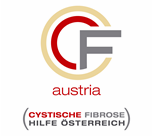 cf-austria(Cystische Fibrose Hilfe Österreich) Postfach 278010 GrazBewerbung„Raus aus dem Alltag – endlich durchatmen“Antragsteller (Mitglied):Name:	 Adresse:	 Telefon od. E-Mail:  	Ich bewerbe mich hiermit um die Teilnahme am Projekt „Raus aus dem Alltag – endlich durchatmen“. Ich habe ein an CF erkranktes Kind unter 18 Jahre und möchte mit diesem einen mindestens 2-wöchigen Therapieaufenthalt am Meer oder in den Bergen verbringen. Dazu möchte ich von CF Austria gegen Vorlage der Buchungsbestätigung bzw. Rechnung eine finanzielle Unterstützung in Höhe von 1.500 Euro erhalten. CF-Patient/in:				        Begründung und kurze Beschreibung des geplanten Aufenthalts:Bankverbindung:Kontoinhaber:		 Name der Bank:  		 IBAN: 	BIC:  	Der Therapieaufenthalt wird aus Drittmitteln finanziert. Mit meiner Unterschrift nehme ich zur Kenntnis, dass die Reiserechnungen auf meinen Namen ausgestellt sein müssen und  zum Zwecke der Kontrolle der Verwendung der Spenden seitens CF Austria an Licht ins Dunkel Österreich weitergegeben werden. Weiters erkläre ich mich bereit, an das Bundesheer als Organisator der Spendenaktion einen kurzen Reisebericht samt Foto (auch anonym möglich) zu übermitteln.Für den Fall, dass mehr als 6 Bewerbungen einlangen, entscheidet über die Vergabe dieses Zuschusses der Vorstand von CF Austria.        Diese Bewerbung muß bis zum 20.6.2019  entweder per email oder Post bei CF Austria einlangen!            	 Datum	Unterschriftcf-austria | Postfach 27 | A-8010 Graz | ZVR: 266028349 | +43 (0)676 45 84 850 | office@cf-austria.at www.cf-austria.at | Spendenkto: Sparkasse Baden, IBAN: AT69 2020 5000 0005 8495 BIC: SPBDAT21XXX